ROLLS ISOTHERMES ROTOMOULESParoi : caisse monobloc en polyéthylène rotomouléMatière intérieure isolante : mousse polyuréthane expanséeSans CFCFormat : 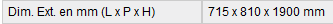 Poids : 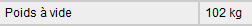 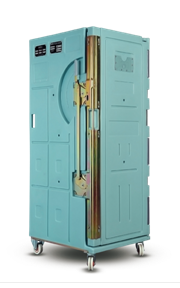 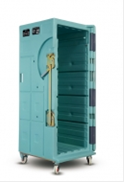 PLUSIEURS AUTRES COMPOSANTSAccessoires métalliques : axe, support-socle de roulettes, système d’ouverture : acier, inox,,,Joint d’étanchéité : caoutchouc EPDMRoulette : teflon, polyamide, acierPlaque d’identification et certification ATPLes rolls isothermes, au moment de leur réforme, ne possèdent plus les certificats ATP et l'agrément contact alimentaireEnlèvement par camion complet (51 rolls) à chiffrer en option : lieu d’enlèvement entrepôt à Grigny (département 69)Traitement du roll dans sa totalité : démantèlement des différents accessoires, tris, recyclage et revalorisation : process à nous présenterCas des cassettes d’injections :Cassette 1 trou d’injection : à recyclerCassette 2 trous d’injection : à  conserver : à démonter et à stocker sur palettes pour enlèvement par la société qui les stockeRelevé du numéro de série annoté sur la plaque d’identificationRemise d’un certificat de recyclage reprenant :Type du conteneurNuméros de sérieDate de fabricationDes essais de démontage ont déjà été effectués :70 kg de PEHD15 kg de PU5 kg de ferrailles4 roulettesC’est compliqué de les déferrailler mais faisable avec des outils de baseCes rolls transportent à la base des aliments et pourraient tout à fait servir de glacière ou de caisse de transport dans une démarche de réemploiFaire des propositions en incluant une solution de suivi réel et unitaireAppel à Contribution09/10/2015Recyclage de Rolls Isothermes